BOARD OF TRUSTEES  OF THE VILLAGE OF FREDONIA WORKSHOP 9-11 Church Street Fredonia, NY 14063 May 30, 2023 6:30 P.M. New notes are italicized.RESOLUTIONS  	         1. Fredonia Reads Approval         2. Barker Common Yoga Class Approval- Trustee Espersen suggested having the Farmers Market sign off on other people using Barker Common the same they are.          3. Liquor License Waiver         4. Budget Transfer         5. Drescher & Malecki Audit Approval         6. Highway Supervisor School Approval         7. Fire Caption Promotion          8.  Auctions International         9.  Summer Recreation Hires         10. Awarding of Water Meters for the DPW         11. Awarding of Metered Automotive Fuels         12. Awarding bid for Liquified Gas Chlorine- amended        13. Awarding bid for Synthetic Flocculant          14. Award bid for Ferric Chloride          15. Award bid for Poly Aluminum Chloride           16. Award bid for Poly Orthophosphate          17. Award bid for Polycationic Polymer          18. Settlement Agreement Approval           19. Letter of Resignation Acceptance        20. Call for Public Hearing                 NEW BUSINESS1. Gazebo and Tourist Booth Improvements 2. Rental Responsibilities3. Any other New BusinessOLD BUSINESS 1. Any Old BusinessEXECUTIVE SESSION  DEPARTMENT REPORTS	Code Enforcement-N/A 	DPW-will be paving certain streets shortly. He will publish the list once it’s finalized.	Fire Department-ISO Inspection in November 2022, rated 4. 	Police Department-N/A	Wastewater Treatment Plant-N/A	Water Treatment Plant-No Report51BOARD OF TRUSTEESOF THE VILLAGE OF FREDONIAREGULAR MEETING9-11 Church StreetFredonia, NY 14063  May 30, 20237:30 P.M.At a regular meeting of the Board of Trustees of the Village of Fredonia, duly called and held on the 6th day of May 30, 2023 at 7:30 PM. in the Trustee Room, second floor, Village Hall in Fredonia, New York and public notice of the time and place of this meeting has been given to the news media and conspicuously posted in one or more designated public locations in accordance with Section 104 of the Open Meetings Law.A       CALL TO ORDER- MAYOR ESSEK            I call this meeting to order on Tuesday May 30, 2023 at 7:30 PM.             Roll Call of the Trustees:  Trustees present: Lynden, Bird, Espersen, PLEDGE OF ALLEGIANCE- APPROVAL OF MINUTES 	Upon motion duly made by Trustee Lynden and seconded by Trustee Twichell, the following resolution was unanimously approved:WHEREAS members of this Board have read the Official Minutes of the Board of Trustees Regular Meeting of  May 15, 2023 now, therefore  	BE IT RESOLVED that the Board hereby approves the minutes as entered into the Official Minutes, and  	BE IT FURTHER RESOLVED that the reading of the minutes be dispensed with. PUBLIC PORTION- This portion of the meeting is for public comment. Any member of the public wishing to speak, once recognized, shall stand at the microphone and state their name and address. Speakers will be allowed three (3) minutes if speaking for themselves or five (5) minutes if speaking on behalf of a group.  I will ask the speakers to refrain from remarks that are in poor taste, slanderous, or not germane to any action taken or contemplated by the Board. Mr. Gus Potkovick stood and addressed the Board regarding the proposed vendor’s license. Ms. Annaliese Regal stood to address the Board regarding the proposed vendors license and the vendors she represents through the Farmers Market. The Clerk read correspondence from 4 residents addressing the proposed vendor’s law. CORRESPONDENCE- 	Correspondence dated May 3, 2023 was received from Graham Tedesco-Blair, Director of the Darwin Barker Library, requesting the use of Barker Common Park for their summer reading program.	Upon motion duly made by Trustee Twichell and seconded by Trustee Lynden, the following resolution was unanimously approved:	BE IT RESOLVED that the request from Darwin Barker Library to hold a summer reading program entitled Fredonia Reads @Barker Commons on the following dates is hereby approved, and 	BE IT FURTHER RESOLVED that Darwin Barker Library will provide the Clerk’s office with a Certificate of Insurance showing the Village of Fredonia as insured for one million dollars:		June 3      11am- 1pm                           July 18       4pm – 6pm	                       	June 13    4pm – 6pm                          August 2     12pm – 2pm                        June 28    12 pm– 2pm	             August 5     11am- 1pm 				July 1 	     11am – 1pm	             August 16   12pm – 2pm52BOARD OF TRUSTEES-OF THE VILLAGE OF FREDONIAREGULAR MEETINGMAY 30, 2023CONTINUED	   Correspondence dated May 15, 2023 was received from Michelle Mullen, requesting the use of west Barker Common to hold a yoga class with no more than 10 people.	Upon motion duly made by Trustee Bird and seconded by Trustee Twichell, the following resolution was unanimously approved:	BE IT RESOLVED that the request from Michelle Mullen, to hold a 10-person yoga class, not to exceed 75 minutes in west Barker Common is hereby approved. 	BE IT FURTHER RESOLVED that Michelle Mullen will provide the Clerk’s Office with a Certificate of Insurance  showing the Village of Fredonia as insured for one million dollars.   	  Correspondence was received and approved from The White Inn LLC located at 52 E. Main Street, Fredonia NY notifying the Village that they will be applying for their on-premise liquor license and requesting a waiver on the 30-day advance notice for property located at 52 E. Main St., Fredonia, NY.   The letter was read and ordered received and filed.F.	MAYOR’S REPORT-  Mayor Essek reminded residents not to play on the fountains in Barker Common; Not to cross onto the private property of the Village’s reservoir; G.       TRUSTEE/COMMITTEE REPORTS- Trustee Lynden-  Trustee Bird-  Trustee Espersen-   Trustee Siracuse-  Trustee Twichell  H.     TREASURER’S REPORT- I.      ADDITIONAL REPORTS –		1. Code Enforcement Report for the month of April 2023 was read and ordered filed.J. 	RESOLUTIONS- 	Upon motion duly made by Trustee Siracuse and seconded by Trustee Espersen, the following resolution was unanimously approved:		BE IT RESOLVED that pursuant to section 5-520 of Village Law, the following budget transfers are hereby approved – see attached to minutes and available in the Village Clerk’s Office, 9-11 Church Street, Fredonia, NY.	Upon motion duly made by Trustee Espersen and seconded by Trustee Siracuse, the following resolution was unanimously approved:WHEREAS the Village desires to retain the accounting firm of Drescher & Malecki for the purpose of accounting/auditing services for a one (1) year period commencing June 1, 2023 to May 31, 2024 , andWHEREAS said accounting firm will provide those services for a fee not to exceed Fourteen Thousand Six Hundred Forty-Nine Dollars ($14,649), now, therefore	BE IT RESOLVED that the Mayor is hereby authorized to sign an agreement with Drescher & Malecki, 2721 Transit Rd, Suite 111, Elma, NY 14059 .53BOARD OF TRUSTEES-OF THE VILLAGE OF FREDONIAREGULAR MEETINGMAY 30, 2023CONTINUED	Upon motion duly made by Trustee Bird and seconded by Trustee Siracuse, the following resolution was unanimously approved:	BE IT RESOLVED that the training request of Scott March,  Supervisor at the Village Department of Public Works, to attend the 2023 Annual Highway School for Superintendents, in Ithaca, New York from June 5 – June 7, 2023 is hereby approved at a cost not to exceed Eight Hundred Dollars ($800.00)	Upon motion duly made by Trustee Twichell and seconded by Trustee Espersen, the following resolution was unanimously approved:	BE IT RESOLVED that Dan Aldrich is hereby provisionally appointed to the position of Fire Captain per all Civil Service rules and regulations at an hourly rate of pay of $42.42 effective June 1, 2023.	Upon motion duly made by Trustee Espersen and seconded by Trustee Siracuse, the following resolution was unanimously approved:WHEREAS, various devices and equipment in Village Hall are no longer considered of use to the Village of Fredonia; and WHEREAS, the sale of these items would provide greater value to the Village than their retention; and WHEREAS, Auctions International, Inc., 11167 Big Tree Road, East Aurora, NY having experience in the sale of government assets by on-line auction, has offered to provide said services to the Village; andWHEREAS, some the items are several old, outdated computers and accessories; two bookshelves with doors; several invalid printers; 6 sewing machines, now therefore,BE IT RESOLVED, the Board of Trustees hereby approves the sale of said items by Auctions International Inc., per the cost of service per the existing contract.	Upon motion duly made by Trustee Bird and seconded by Trustee Twichell, the following resolution was unanimously approved:BE IT RESOLVED that upon recommendation of Francesca Sysol, Director, Fredonia-Pomfret Recreation Department, the following individuals are hereby appointed to the seasonal positions for the 2023 Summer Recreation Programs effective immediately:Angela Mackowiak       118 Cushing St.         Fredonia  NY           17.00Benjamin W. Morrow    24 Castille Dr.            Fredonia  NY           14.20Jack Fortna           3478 Stone Quarry Rd.     Fredonia  NY           14.20Morgan Bailey        29 Seymour St.                Fredonia NY            14.20Rebecca Piede          132 Lambert Ave.         Fredonia  NY           14.20Ella Gould                   10 Ventura Circle         Fredonia NY           14.20Gabriel Hellwig             1 Andrew Ct.              Fredonia NY            14.20Emerson Bramer         160 Liberty St.             Fredonia NY           14.20Jonathon Mann            90 Eagle St.                Fredonia NY           14.20Victoria Miller (Per Diem) 124 Seymour St.        Fredonia NY           14.20 Claire Marshall              177 Lambert St.         Fredonia NY           14.20Miriam LaBarr                20 James Place        Fredonia NY           14.20Abigial Lauer                 15 Viola Dr.               Fredonia  NY          14.20Timothy Davis (Per Diem) 3351 Straight Rd      Fredonia  NY          14.20Owen Rush                  11 Woodrow Dr.         Fredonia NY           14.20Jay Hawk                      10071 Miller Rd.        Fredonia NY           14.20William Rose                 269 Chestnut St.       Fredonia NY           14.20Emmanuel Rose (Per Diem) 269 Chestnut St.  Fredonia NY           14.20Rylee Beers                  63 Newton St.            Fredonia NY           14.20Nathaniel Cosico         10454 Shore Acres     Dunkirk NY             14.20Jaelyn Davis                  10703 Newell Rd.     Dunkirk NY             14.2054BOARD OF TRUSTEES-OF THE VILLAGE OF FREDONIAREGULAR MEETINGMAY 30, 2023CONTINUED	Upon motion duly made by Trustee Siracuse and seconded by Trustee Bird, the following resolution was unanimously approved:WHEREAS bids for Water Meters for the Department of Public Works were publicly opened and read on May 12, 2023, now therefore BE IT RESOLVED after review of bids, Ti Sales, Inc., 36 Hudson Road, Sudbury MA, is hereby awarded the bid for Water Meters for the Village fiscal year commencing June 1, 2023 and ending May 31, 2024, as per attached bid form, a copy of which is attached to and made part of these minutes. Total not to exceed amount budgeted for the 2023-24 fiscal year.	Upon motion duly made by Trustee Bird and seconded by Trustee Siracuse, the following resolution was unanimously approved:	BE IT RESOLVED that the following bids, being the lowest bids submitted for Village fuel is hereby accepted for the prices set forth below for the Village fiscal year commencing June 1, 2023 and ending May 31, 2024:      	TPS, 1828 RT 20, Silver Creek, NY is hereby awarded the bid for:	Unleaded Gasoline with dealer markup of $0.4000 plus the current refinery rack price on day of delivery, and	Low Sulfur Diesel Fuel with dealer markup of $0.4000 plus the current refinery rack price on day of delivery, and	All weather Diesel Fuel with dealer markup of $0.4000 plus the current refinery rack price on day of delivery.	Upon motion duly made by Trustee Twichell and seconded by Trustee Lynden, the following resolution was unanimously approved:	WHEREAS bids for Liquefied Gas Chlorine for the Wastewater Treatment Plant were publicly opened and read on May 12, 2023, andWHEREAS Sean Raynor, Chief Operator of the Waste Water Treatment Plant,  has reviewed the bids and have recommended awarding the bid to Jones Chemical, now, therefore,BE IT RESOLVED that Jones Chemical, 100 Sunny Sol Blvd., Caledonia, NY (JCI), is hereby awarded the bid for Liquefied Gas Chlorine for the Village fiscal year commencing June 1, 2023 and ending May 31, 2024 at $2,100.00 for 2,000 lb. (ton) containers with no container deposit and no fuel charge for the Waste Water Treatment Plant; Price is subject to change upon 30 day written notice.	Upon motion duly made by Trustee Espersen and seconded by Trustee Twichell, the following resolution was unanimously approved:WHEREAS bids for Synthetic Flocculant for the Waste Water Treatment Plant, were publicly opened and read on May 12, 2023, and	WHEREAS Sean Raynor, Chief Operator of the Waste Water Treatment Plant, has reviewed the bids and has recommended awarding the bid to Polydyne Inc., 1 Chemical Plant Rd, Riceboro, GA., now, therefore                                    	 BE IT RESOLVED that Polydyne Inc. is hereby awarded the bid for Synthetic Flocculate NE at $ 1.70 /LB for the Village fiscal year commencing June 1, 2023 and ending May 31, 2024.	Upon motion duly made by Trustee Lynden and seconded by Trustee Twichell, the following resolution was unanimously approved:WHEREAS bids for Ferric Chloride for the Waste Water Treatment Plant were publicly opened and read on May 12, 2023, andWHEREAS Sean Raynor, Chief Operator of the Waste Water Treatment Plant, has reviewed the bids and has recommended awarding the bid to Kemira Water Solutions, Inc. 4321 W. 6th St., Lawrence, KS, (ferric chloride supplied out of our terminal in Buffalo, NY) now, therefore    55BOARD OF TRUSTEES-OF THE VILLAGE OF FREDONIAREGULAR MEETINGMAY 30, 2023CONTINUED	BE IT RESOLVED that Kemira Water Solutions is hereby awarded the bid for Ferric Chloride at a price of $ 1,299.00 per dry ton delivered (3 days lead time) for the Village fiscal year commencing June 1, 2023 and ending May 31, 2024.  	Upon motion duly made by Trustee Twichell and seconded by Trustee Espersen, the following resolution was unanimously approved:WHEREAS bids for Poly Aluminum Chloride for the Water Filtration Plant were publicly opened and read on May 12, 2023, andWHEREAS Luis Fred, Chief Operator of the Water Filtration Plant, has reviewed the bids and has recommended awarding the bid to Applied Specialties Inc., 33555 Pin Oak Parkway, Avon Lake, Ohio 44012, now, therefore, BE IT RESOLVED Applied Specialties Inc.is hereby awarded the bid for Poly Aluminum Chloride for the Village fiscal year commencing June 1, 2023 and ending May 31, 2024 at the bid of $.65lb ($357.00) per 55gallon drums.	Upon motion duly made by Trustee Espersen and seconded by Trustee Lynden, the following resolution was unanimously approved:WHEREAS bids for Poly Orthophosphate for the Water Filtration Plant were publicly opened and read on May 12, 2023, andWHEREAS Luis Fred, Chief Operator of the Water Filtration Plant, has reviewed the bids and has recommended awarding the bid to Applied Specialties Inc., 33555 Pin Oak Parkway, Avon Lake, Ohio 44012, now, therefore, BE IT RESOLVED that Applied Specialties Inc is hereby awarded the bid for Poly Orthophosphate for the Village fiscal year commencing June 1, 2023 and ending May 31, 2024 at the bid of $1.28/lb. delivered ($460.80) per 30gallon drum with no drum deposit.	Upon motion duly made by Trustee Siracuse and seconded by Trustee Twichell, the following resolution was unanimously approved:	WHEREAS bids for Polycationic Polymer for the Water Filtration Plant werepublicly opened and read on May 12, 2023, andWHEREAS Luis Fred, Chief Operator of the Water Filtration Plant, has reviewed the bids and has recommended awarding the bid to ASI Inc., 33555 Pin Oak Parkway, Avon Lake, Ohio, now, therefore,	 BE IT RESOLVED that ASI Inc is hereby awarded the bid for Polycationic Polymer for the Village fiscal year commencing June 1, 2023 and ending May 31, 2024 at the bid price of $0.905 lb. ($416.00) for 55gallon drum.  	Upon motion duly made by Trustee Twichell and seconded by Trustee Espersen, the following resolution was unanimously approved:	WHEREAS, the Board of Trustees is in receipt of an agreement between the Village and a current employee; and	WHEREAS, the Board of Trustees has reviewed such agreement, now, therefore	BE IT RESOLVED, that the Board approves the terms of the agreement and authorizes the mayor to execute the agreement on behalf of the Village.	Upon motion duly made by Trustee Espersen and seconded by Trustee Siracuse, the following resolution was unanimously approved:	WHEREAS, the Board of Trustees received a letter of resignation from water operator, Alison Holbrook, with an effective date of July 15, 2023, now therefore	BE IT RESOLIVED, that the Board accepts Ms. Holbrook’s letter of resignation effective July 15, 2023.56BOARD OF TRUSTEES-OF THE VILLAGE OF FREDONIAREGULAR MEETINGMAY 30, 2023CONTINUED	Upon motion duly made by Trustee Bird and seconded by Trustee Siracuse and carried unanimously, the following resolution was moved to be tabled:BE IT RESOLVED that the Board of Trustees of the Village of Fredonia hereby schedules a Public Hearing on the 12th day of June 2023 at 6 PM in the Trustees Room, second floor, Village Hall, Fredonia NY to receive comments from the public regarding the Village of Fredonia’s proposed Local Law No. 1 of 2023 entitled “ A local law amending Chapter 217 of the Code of the Village of Fredonia, and  BE IT FURTHER RESOLVED that the Village Clerk is hereby directed to publish said notice of said hearing pursuant to Village Law. LOCAL LAW NO. 1 OF 2023This local law shall be entitled "A local law amending Chapter 217 of the Code of the Village of Fredonia."Be it enacted by the Board of Trustees of the Village of Fredonia as follows:SECTION 1. Chapter 217 of the Code of the Village of Fredonia shall be amended to read as follows:"VENDING, PEDDLING, AND SOLICITING."217-1. Title.This chapter shall be entitled "A Local Law Licensing Vendors, Peddlers, and Solicitors."217-2. Definitions.As used in this chapter, the following terms shall have the meanings indicated:PEDDLER A person who sells tangible commodities from dwelling to dwelling or store to store.PERSON -- Any individual, firm, partnership, corporation, organization, club, association, or any principal or agent thereof.SOLICITOR -- A person who takes orders for future deliveries or for services or solicits subscriptions or seeks to obtain gifts or contributions of money, clothing or any other valuable thing from dwelling to dwelling or store to store.VENDOR -- A person, other than a person with an established retail store within the Village limits, who transports to a building, vacant lot, or other location, including but not limited to a location where a fee is charged to prospective buyers for admission to the area, where goods are offered or displayed for sale, and/or an inventory of goods or tangible commodities for the purpose of offering or displaying such goods or tangible commodities for sale is displayed or available for purchase. A commercially manufactured. self-contained, motorized mobile food unit in which ready-to-eat food is cooked, wrapped, packaged, processed, or sold, including tow-behind trailers of any size is not a vendor as defined under this chapter and is a mobile food vehicle subject to all requirements of chapter 197 of the Code. 217-3. License required.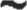 It shall be unlawful for any person, firm or corporation to engage in the business of a peddler, solicitor, or vendor within the Village of Fredonia without first obtaining a license therefore as provided by this chapter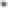 57BOARD OF TRUSTEES-OF THE VILLAGE OF FREDONIAREGULAR MEETINGMAY 30, 2023CONTINUED 217-4. Application for license.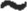 Application for a license shall be made to the Village Clerk upon a form provided by the Village Clerk. The applicant shall truthfully state in full the information requested on the application as follows:The name and address of the present place of residence and the length of residence at such address; also, the business address if other than the present address.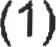 The address of the place of residence during the past three (3) years if other than the present address.The age of the applicant.The physical description of the applicant.The name and address of the person, firm or corporation or association whom the applicant is employed by or represents; and the length of time of such employment or representation.The names and addresses of employers during the past three (3) years if other than the present employer.A description sufficient for identification of the subject matter of the vending, soliciting, or peddling in which the applicant will engage.The date or approximate date of the latest previous application for license under this chapter, if any.Whether a license issued to the applicant under this chapter has ever been revoked.Whether the applicant has ever been convicted of a crime under the laws of the state or any other state or federal law of the United States.All statements made by the applicant upon the application or in connection therewith shall be under oath.217-5. Records to be kept.The Village Clerk shall cause to be kept in his office an accurate record of every application received and acted upon, together with all other information and data pertaining thereto and all licenses issued under the provisions of this chapter, and of the denial of applications. Applications for licenses shall be numbered in consecutive order as filed, and every license issued and any renewal thereof shall be identified with the duplicate number of the application upon which it was issued.217-6. Licenses not to be issued to certain persons.No license shall be issued to any person who has been convicted of a crime under the laws of the state or any other state or federal law of the United States within five (5) years of the date of the application nor to any person who has been convicted of a violation of any of the provisions of this chapter nor to any person whose license issued hereunder has previously been revoked as herein provided.58BOARD OF TRUSTEES-OF THE VILLAGE OF FREDONIAREGULAR MEETINGMAY 30, 2023CONTINUED217-7. Revocation of license.Any license issued hereunder shall be revoked by the Chief of Police if the holder of the license is convicted of a violation of any of the provisions of this chapter or has made a false material statement in the application or otherwise becomes disqualified for the issuance of a license under the terms of this chapter. Immediately upon such revocation, written notice thereof shall be given by the Chief of Police to the holder of the license in person or by certified United States mail addressed to his or her residence address set forth in the application.Immediately upon the giving of such notice, the license shall become null and void. 217-8. Expiration date.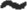 The license shall state the expiration date thereof. 217-9. License fee; duration of license.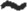 Each applicant for a license shall pay a fee to the Village of Fredonia upon the filing of an application for a license. The period of time for which the license shall be valid and the fee for such license shall be as set forth by resolution of the Board of Trustees.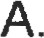 B. In determining the expiration date of the license, the day that the license is issued shall count as the first day. 217-10. Vendor restrictions.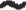 Vendors are not permitted to engage in any vending activities within one hundred (100) feet of events or groups located within the Village boundaries who have been granted permission to use such location at a designated time unless approved by the event or group who has received such permission from the Village. Vendors are not permitted to engage in any vending activities within one hundred (100) feet of any brick-and-mortar business within the Village boundaries.217-1 1. Hours restricted.It is hereby declared to be unlawful for any person, whether licensed under this chapter or not, to go upon any premises and ring the doorbell upon or near any door of a residence located thereon or rap or knock upon any door or create any sound in any other manner calculated to attract the attention of the occupant of such residence for the purpose of securing an audience with the occupant thereof and to engage in soliciting, as herein defined, prior to 9:00 a.m. or after 8:00 p.m. of any day.217-12. Exemptions.Newspapers and milk deliveries, sales by persons under the age of 18 years, and any other activity whereby the vendor, peddler, or solicitor has been previously invited by the occupant shall be exempt from this chapter. Religious corporations, and persons under the age of 18 years shall be exempt from the license requirement of this chapter. The Board of Trustees shall have the authority to provide an exemption from the license requirement of this chapter to a vendor on a case-by-case basis when such exemption is in the best interest of the Village.— 217-13. Penalties for offenses.Any person, firm or corporation who violates any provision of this chapter shall be guilty of an offense and, upon conviction thereof, shall be liable to a fine not exceeding two hundred fifty dollars ($250) or fifteen (15) days in jail, or both.SECTION 2. This local law shall take effect immediately upon filing with the Secretary of State of the State of New York as required by law.59BOARD OF TRUSTEES-OF THE VILLAGE OF FREDONIAREGULAR MEETINGMAY 30, 2023CONTINUEDK.	EXECUTIVE SESSION-  	Upon motion duly made by Trustee Bird and seconded by Trustee Siracuse and carried unanimously, the Board entered Executive session to discuss a proposed local law with legal counsel.L. 	MEETING SCHEDULE- Next Village of Fredonia Workshop and Board Meeting will take place Monday June 12, 2023, 6:30 PM in the Trustee Room, second floor Village Hall. 						ANNEMARIE JOHNSTON						VILLAGE CLERK60